SsS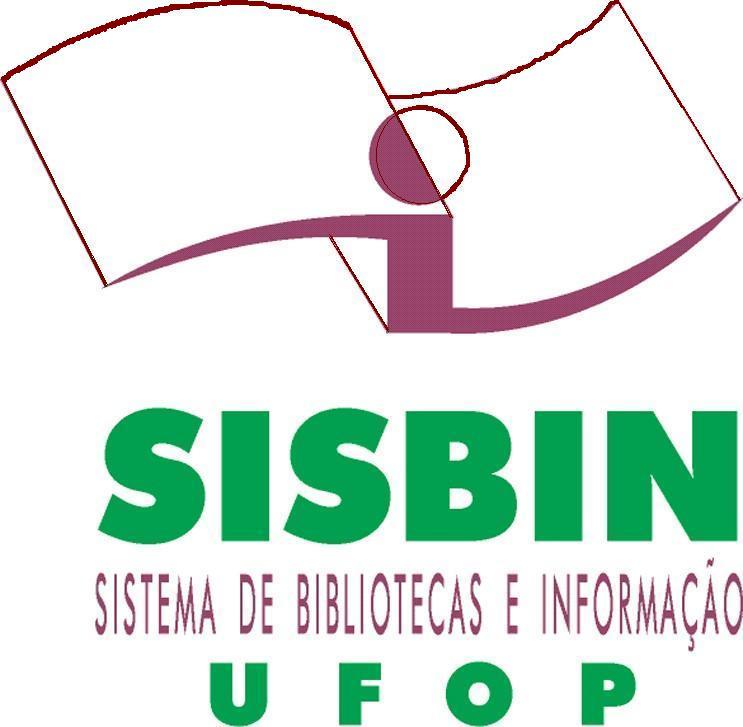 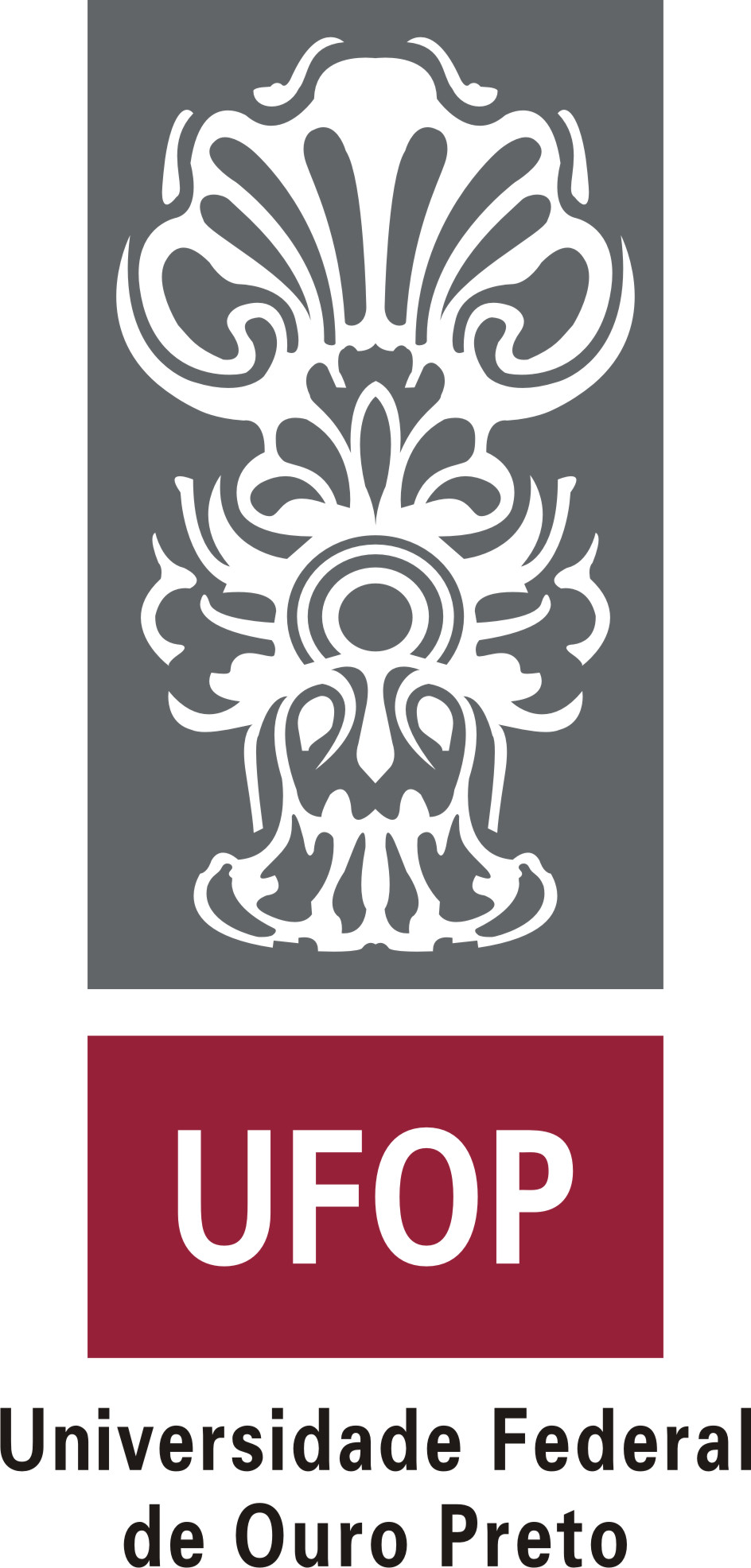 SISBIN